ImportantPrior to applying to Oregon State you must apply and be accepted to the Portland Dual Language Teaching Fellows Program. Go to the PPS program website and click on 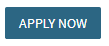 OSU Graduate School ApplicationAfter you are accepted in to the Portland Dual Language Teaching Fellows Program you can apply to the OSU MAT program. These are the items you will need to complete your application. The order of items matches the requirements on the OSU Graduate School admissions webpagePersonal and Contact InformationEmergency Contact InformationPrior College ExperienceYou must list all schoolsFor the MAT application you can upload unofficial transcripts, which may include transcripts in your possession that you received from the school registrar. If you are accepted into the MAT program, you are required to submit an official transcript from all institutions to the Graduate School. The Graduate School address is:Graduate SchoolHeckart Lodge2900 SW Jefferson WayOregon State UniversityCorvallis, OR 97331-2121Three Letters of ReferenceResidency InformationOther Graduate Questions (answer no to both)Program Specific Question (upload MSWord or PDF files)In a one-page, single-spaced essay describe why you are pursuing a career in education. Please address your experience working with children, including examples of your ability to connect with youth, preferably in an education setting.Program Specific Question (upload MSWord or PDF files)In a two-page, single-spaced essay describe how you meet the following personality traits.Collaborative: Strong ability to work effectively with peopleFlexible: Ability to adjust to changing environmentsPersistent and Resilient: Evidence of ability to manage the rigors of simultaneous coursework and clinical practice in classrooms. Provide evidence of ability to balance a spectrum of demanding activitiesCompassionate: Ability to connect with people with eagerness and openness, both students and colleagues, assuming positive intentLife-long and reflective learner: Recognizes teachers need to be lifelong and reflective learners to benefit their students and advance their professional dispositionCulturally responsive: Evidence of ability to work effectively with people from diverse backgroundsResume/Vita (Place in Document Upload section on admissions website)Content Mastery Form: The content mastery form is a list of courses, grades, and credits from your undergraduate degree in the content areas you will be teaching. Please fill from your transcripts to the best of your ability. Courses may be needed after admission in some content areas to satisfy the graduate requirements and ensure you are prepared to teach all subject areas. 